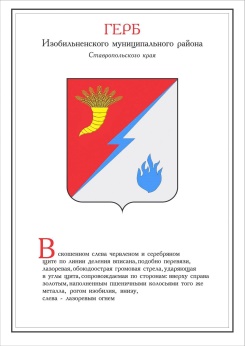 ДУМА ИЗОБИЛЬНЕНСКОГО городского округаСТАВРОПОЛЬСКОГО КРАЯПЕРВОГО СОЗЫВАРЕШЕНИЕ27 марта 2019 года                   г. Изобильный                                      №260О внесении изменений в решение Думы Изобильненскогогородского округа Ставропольского края от 21 декабря 2018 года №210 «О бюджете Изобильненского городского округа Ставропольского края на 2019 год и плановый период 2020 и 2021 годов» В соответствии с Бюджетным кодексом Российской Федерации и Положением о бюджетном процессе в Изобильненском городском округе Ставропольского края, утвержденным решением Думы Изобильненского городского округа Ставропольского края от 27 октября 2017 года №34 Дума Изобильненского городского округа Ставропольского краяРЕШИЛА:1. Внести в решение Думы Изобильненского городского округа Ставропольского края от 21 декабря 2018 года №210 «О бюджете Изобильненского городского округа Ставропольского края на 2019 год и плановый период 2020 и 2021 годов» (с изменениями, внесенными решением Думы Изобильненского городского округа Ставропольского края от 01 марта 2019 года №244) следующие изменения:1.1. в пункте 1.1. части 1 «Основные характеристики бюджета Изобильненского городского округа Ставропольского края»: 1.1.1. в подпункте 2 цифры «2 088 996 488,63» заменить цифрами «2 089 168 488,63»;1.1.3. в подпункте 3 цифры «91 834 730,54» заменить цифрами «92 006 730,54»;1.2. в части 8:1.2.1. в пункте 8.1. «Долговая политика и муниципальный долг городского округа» цифры «56 095 263,04», «26 095 263,04», «45 218 607,98» заменить соответственно цифрами «56 267 263,04», «26 267 263,04», «45 390 607,98»;1.2.2. в пункте 8.2.:в подпункте 1 цифры «26 095 263,04» заменить цифрами «26 267 263,04»,в подпункте 2 цифры «22 429 954,07» заменить цифрами «22 601 954,07»,в подпункте 3 цифры «45 218 607,98» заменить цифрами «45 390 607,98»;1.2.3. в абзаце втором пункта 8.3. цифры «26 095 263,04» заменить цифрами «26 267 263,04».1.3. приложение 1 изложить в следующей редакции:Источники финансирования дефицита бюджета городского округаи погашения долговых обязательств Изобильненского городского округаСтавропольского края на 2019 год       (рублей)1.4. в приложении 8:1.4.1. в разделе «Баклановское территориальное управление администрации Изобильненского городского округа Ставропольского края»:1) в графе 7:по строке «Баклановское территориальное управление администрации Изобильненского городского округа Ставропольского края» цифры «9 921 549,79» заменить цифрами «10 093 549,79»;по строке «Культура и кинематография» цифры «6 081 098,29» заменить цифрами «6 253 098,29»;по строке «Культура» цифры «6 081 098,29» заменить цифрами «6 253 098,29»;по строке «Муниципальная программа Изобильненского городского округа Ставропольского края «Сохранение и развитие культуры» цифры «5 948 791,09» заменить цифрами «6 120 791,09»;по строке «Подпрограмма «Культура» цифры «5 948 791,09» заменить цифрами «6 120 791,09»;по строке «Основное мероприятие «Организация досуга и обеспечение жителей муниципального образования услугами организаций культуры» цифры «5 847 808,23» заменить цифрами «6 019 808,23»;2) после строкидополнить строками следующего содержания:1.4.2. в графе 7 по строке «Всего» цифры «2 088 996 488,63» заменить цифрами «2 089 168 488,63»;1.5. в приложении 10:1.5.1. в разделе «Муниципальная программа Изобильненского городского округа Ставропольского края «Сохранение и развитие культуры»:1) в графе 4:по строке «Муниципальная программа Изобильненского городского округа Ставропольского края «Сохранение и развитие культуры» цифры «189 450 818,88» заменить цифрами «189 622 818,88»;по строке «Подпрограмма «Культура» цифры «143 344 366,46» заменить цифрами «143 516 366,46»;по строке «Основное мероприятие: «Организация досуга и обеспечение жителей муниципального образования услугами организаций культуры» цифры «101 885 121,81» заменить цифрами «102 057 121,81»;2) после строкидополнить строками следующего содержания:1.5.2. в графе 4 по строке «Всего» цифры «2 088 996 488,63» заменить цифрами «2 089 168 488,63»;1.6. в графе 4 приложения 12:по строке «Культура и кинематография» цифры «150 581 356,37» заменить цифрами «150 753 356,37»;по строке «Культура» цифры «138 973 028,38» заменить цифрами «139 145 028,38»;по строке «Всего» цифры «2 088 996 488,63» заменить цифрами «2 089 168 488,63».1.7. в разделе 1 «Муниципальные заимствования Изобильненского городского округа Ставропольского края на 2019 год» приложения 14 в графе 2 по строке «Кредиты, полученные от кредитных организаций» цифры                                 «26 095 263,04» заменить цифрами «26 267 263,04».2. Настоящее решение вступает в силу со дня его официального опубликования (обнародования).«Приложение 1к решению Думы Изобильненскогогородского округа Ставропольского края от 21 декабря 2018 года №210НаименованиеКод бюджетной классификации Российской ФедерацииСуммаВсего доходов бюджета Изобильненского городского округа Ставропольского края -1 997 161 758,09Всего расходов бюджета Изобильненского городского округа Ставропольского края -2 089 168 488,63Дефицит(-)/профицит (+) бюджета Изобильненского городского округа Ставропольского края--92 006 730,54Всего источников финансирования дефицита бюджета Изобильненского городского округа Ставропольского края-92 006 730,54Кредиты кредитных организаций в валюте Российской Федерации601 01020000 00 0000 00026 267 263,04Получение кредитов от кредитных организаций в валюте Российской Федерации601 01020000 00 0000 70026 267 263,04Получение кредитов от кредитных организаций бюджетами городских округов в валюте Российской Федерации601 01020000 04 0000 71026 267 263,04Бюджетные кредиты от других бюджетов бюджетной системы Российской Федерации601 01030000 00 0000 0000,00Бюджетные кредиты от других бюджетов бюджетной системы Российской Федерации в валюте Российской Федерации601 01030100 00 0000 0000,00Получение бюджетных кредитов от других бюджетов бюджетной системы Российской Федерации в валюте Российской Федерации601 01030100 00 0000 70030 000 000,00Получение кредитов от других бюджетов бюджетной системы Российской Федерации бюджетами городских округов в валюте Российской Федерации601 01030100 04 0000 71030 000 000,00Погашение бюджетных кредитов, полученных от других бюджетов бюджетной системы Российской Федерации в валюте Российской Федерации601 01030100 00 0000 800-30 000 000,00Погашение бюджетами городских округов кредитов от других бюджетов бюджетной системы Российской Федерации в валюте Российской Федерации601 01030100 04 0000 810-30 000 000,00Изменение остатков средств на счетах по учету средств бюджетов604 01050000 00 0000 00065 739 467,50Увеличение остатков средств бюджетов604 01050000 00 0000 500-2 053 429 021,13Увеличение прочих остатков средств бюджетов604 01050200 00 0000 500-2 053 429 021,13Увеличение прочих остатков денежных средств бюджетов604 01050201 00 0000 510-2 053 429 021,13Увеличение прочих остатков денежных средств бюджетов городских округов604 01050201 04 0000 510-2 053 429 021,13Уменьшение остатков средств бюджетов604 01050000 00 0000 6002 119 168 488,63Уменьшение прочих остатков средств бюджетов604 01050200 00 0000 6002 119 168 488,63Уменьшение прочих остатков денежных средств бюджетов604 01050201 00 0000 6102 119 168 488,63Уменьшение прочих остатков денежных средств бюджетов городских округов604 01050201 04 0000 6102 119 168 488,63»;«Закупка товаров, работ и услуг для обеспечения государственных (муниципальных) нужд670080102 1 03 G6420200202 799,00»«Обеспечение развития и укрепления материально-технической базы домов культуры в населенных пунктах с числом жителей до 50 тысяч человек670080102 1 03 L4670172 000,00Закупка товаров, работ и услуг для обеспечения государственных (муниципальных) нужд670080102 1 03 L4670200172 000,00»;«Предоставление субсидий бюджетным, автономным учреждениям и иным некоммерческим организациям02 1 03 G6420600302 000,00»«Обеспечение развития и укрепления материально-технической базы домов культуры в населенных пунктах с числом жителей до 50 тысяч человек02 1 03 L4670172 000,00Закупка товаров, работ и услуг для обеспечения государственных (муниципальных) нужд02 1 03 L4670200172 000,00»;Председатель Думы Изобильненского городского округа Ставропольского края А.М. РоговГлава Изобильненского городского округа Ставропольского краяВ.И. Козлов